Dear member of the Mattekloppers,First of all, thank you for your interest in applying for the board (2023-2024) of the Mattekloppers. The Mattekloppers is a dynamic and thriving organization dedicated to promoting the sport of judo and jiujitsu for students from the RUG and HG. As a board member, you will have the opportunity to play an integral role in shaping the future of our organization and helping us to achieve our goals. We are looking for passionate, dedicated individuals who share our vision and are committed to making a positive impact. Please keep in mind that this is a voluntary position and brings no financial retribution. This application form will help us get to know you better and determine if you are the right fit for the Mattekloppers board. We look forward to receiving your application and thank you for your interest in joining our team!Please try to fill in the following details about you to the best of your ability (written in Dutch of English is preferred):Please provide a brief statement of your interest in joining the Mattekloppers Board:[Insert your statement here]Please describe your relevant experience or qualifications for the position:[Insert your response here]What specific skills or attributes do you believe you would bring to the Mattekloppers Board?[Insert your response here]Please list any other relevant information that you would like the Board to consider:[Insert your response here]Thank you for taking the time to complete the Mattekloppers board position application form. We appreciate your interest in joining our organization and look forward to reviewing your application. Our board members play a vital role in the success of the Mattekloppers, and we value the time and effort that you have put into your application. We will be in touch with you shortly to discuss the next steps. If you have any questions or concerns in the meantime, please do not hesitate to contact us. T Please feel free to contact us for more information by emailing us at voorzitter@mattekloppers.nl, or by approaching any of our board members during one of our training sessions. We would be more than happy to answer any questions you may have and provide you with further details about our organization. thank you again for your interest, and we wish you all the best in your candidacy.With sporty greetings,On behalf of the 56th board of G.S.B.V. de Mattekloppers,Huub RaspeChairman (2022-2024)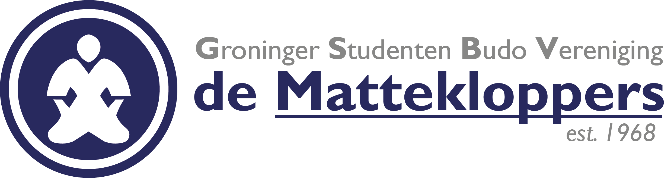 !!! The deadline for the application is the 1st of July 2024!!!NamePhoneEmail Study and study yearPosition of interest